July 20, 2018Via Certified MailMoses CheungChoice Energy LLC601 SW 9th StreetDes Moines IA  50309					RE:	Bond Continuation Certificate						Choice Energy LLC						A-2012-2337893Dear Mr. Cheung:	Please find under cover of this letter the updated financial instrument you filed with the Commission on behalf of Choice Energy LLC because it is a copy and not acceptable.  The Commission requires a supplier to file an original bond, letter of credit, continuation certificate, amendment, or other financial instrument as part of a supplier’s licensing requirements under Section 2809(c) of the Pennsylvania Public Utility Code.  The enclosed Continuation Certificate does not have a "wet ink" original signature or raised seal. Please file the original financial instrument with my office within 20 days of the date of this letter, preferably by overnight delivery to my office address listed above.  Sincerely,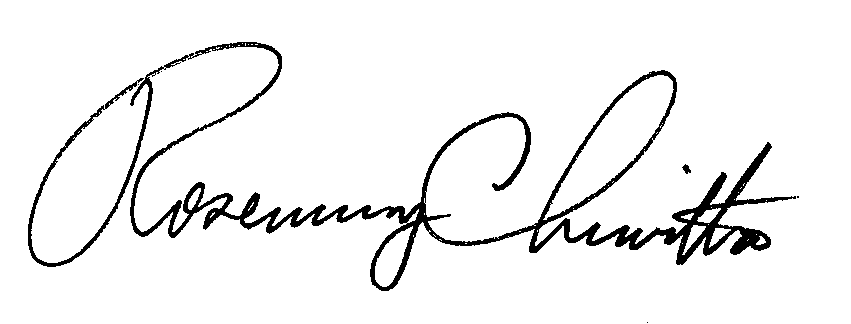 Rosemary ChiavettaSecretary of the CommissionRC: alwEnclosures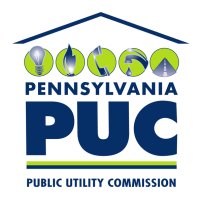  PUBLIC UTILITY COMMISSION400 North Street, Keystone Building, Second FloorHarrisburg, Pennsylvania  17120IN REPLY PLEASE REFER TO OUR 